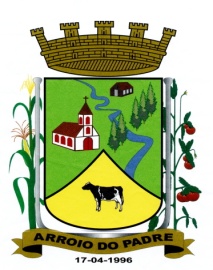 PREFEITURA DE ARROIO DO PADRE
 ESTADO DO RIO GRANDE DO SUL
GABINETE DO PREFEITOLei 1.096, de 04 de Novembro de 2010                                                                  Altera o caput do artigo 8º da Lei Orgânica do Município de Arroio do Padre.O Prefeito Municipal de Arroio do Padre, Sr. Jaime Alvino Starke, faz saber que a Câmara Municipal de Vereadores aprovou, e eu sanciono e promulgo a seguinte Lei.Art.1º- A presente Lei altera a redação do caput do artigo 8º da Lei Orgânica Municipal, que passa a ter a seguinte redação.Art.8º- A Câmara Municipal, reunir-se-á ordinariamente, de (1º) primeiro de fevereiro a (28) vinte e oito de dezembro, independente de convocação, ficando em recesso nos demais períodos.Art. 2º- Mantêm-se inalteradas as demais disposições consignadas na Lei Orgânica Municipal.Art. 3º- Esta emenda a Lei Orgânica Municipal entra em vigor na data de sua publicação.Arroio do Padre, 04 de Novembro de 2010.         Jaime Alvino StarkePrefeito MunicipalVisto Legal Alexandre Oertel BöselAssessor Jurídico